`140  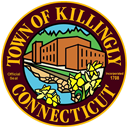       TOWN COUNCIL               172 Main Street, Killingly, CT  06239                                                                                           Tel:  860-779-5335**PUBLIC HEARING ON ITEM #7(a) AT 7:00 PM****SPECIAL TOWN MEETING ON ITEM #7(a) AT 8:00 PM**TOWN COUNCILREGULAR MEETING    DATE:    TUESDAY, September 12, 2017    TIME:     7:00 PM      	    PLACE:  TOWN MEETING ROOM       	               	  		  KILLINGLY TOWN HALLAGENDA  1.	 CALL TO ORDER  2.  PRAYER  3.	 PLEDGE OF ALLEGIANCE TO THE FLAG  4.	 ROLL CALL  5.  ADOPTION OF MINUTES OF PREVIOUS MEETINGSSpecial Town Council Meeting:  08/01/17 (CANCELED)Regular Town Council Meeting: 08/08/17    6.	 PRESENTATIONS, PROCLAMATIONS AND DECLARATIONSPlaque presentation to Gustave Lalumiere	Plaque presentation to Paul Mailhot  7.	  UNFINISHED BUSINESS FOR TOWN MEETING ACTION		a)  Consideration and action on an ordinance authorizing the sale of Town-owned property at 95 Pratt              Road8.	CITIZEN STATEMENTS AND PETITIONS (individual presentations not to exceed 5 minutes; limited to an aggregate of 45 minutes)  9.	  COUNCIL/STAFF COMMENTS10.  APPOINTMENTS TO BOARDS AND COMMISSIONS11.  DISCUSSION AND ACCEPTANCE OF MONTHLY BUDGET REPORTS a)  Summary Report on General Fund appropriations for Town government—August       b)  System Object Based on Adjusted Budget for the Board of Education— No reports available12.  REPORTS FROM LIAISONS	  a)  Board of Education Liaison	  b)  Borough Council Liaison13.  CORRESPONDENCE/COMMUNICATIONS/REPORTS: Town Manager/Town Attorney14.  UNFINISHED BUSINESS FOR TOWN COUNCIL ACTION            15.  NEW BUSINESS           a)  Consideration and action on a resolution authorizing execution of an agreement temporarily fixing the                  assessment of the property located at 26 Soap Street           b)  Consideration and action on a resolution authorizing execution of an agreement temporarily fixing the                  assessment of the property located at 432 Putnam Pike   16.  COUNCIL MEMBER REPORTS AND COMMENTS17.  EXECUTIVE SESSION18.  ADJOURNMENTNote:  Town Council meeting will be televised	